ЧЕРКАСЬКА ОБЛАСНА РАДАР І Ш Е Н Н Я21.06.2024                                                                                 № 24-35/VIIIПро зміну найменуванняюридичної особи – КОМУНАЛЬНИЙ ЗАКЛАД „СМІЛЯНСЬКА СПЕЦІАЛІЗОВАНА МИСТЕЦЬКА ШКОЛА-ІНТЕРНАТ ЧЕРКАСЬКОЇ ОБЛАСНОЇ РАДИ“Відповідно до пункту 20 частини першої статті 43 Закону України "Про місцеве самоврядування в Україні, статті 12 Закону України „Про освіту“, статті 34, пункту 5 статті 35 Закону України „Про повну загальну середню освіту“, статті 16 Закону України „Про державну реєстрацію юридичних осіб, фізичних осіб-підприємців та громадських формувань“, частин першої, третьої статті 90 Цивільного кодексу України, враховуючи рішення обласної ради від 26.11.2021 № 9-16/VIІІ „Про Перелік суб’єктів господарювання та об’єктів спільної власності територіальних громад сіл, селищ, міст Черкаської області“, від 23.06.2017 № 15-47/VII „Про делегування повноважень обласної ради обласній державній адміністрації“, від 17.11.2023 № 21-14/VІIІ „Про делегування здійснення функцій з галузевого управління“, листи Управління освіти і науки Черкаської обласної державної адміністрації від 02.05.2024 №11842/02/11-01-28, від 22.05.2024 № 13640/02/11-01-28,  обласна рада  в и р і ш и л а:1. Змінити найменування юридичної особи – КОМУНАЛЬНИЙ ЗАКЛАД „СМІЛЯНСЬКА СПЕЦІАЛІЗОВАНА МИСТЕЦЬКА ШКОЛА-ІНТЕРНАТ ЧЕРКАСЬКОЇ ОБЛАСНОЇ РАДИ“ на КОМУНАЛЬНИЙ ЗАКЛАД "СМІЛЯНСЬКИЙ МИСТЕЦЬКИЙ ЛІЦЕЙ „УСПІХ“ ЧЕРКАСЬКОЇ ОБЛАСНОЇ РАДИ“.2. Управлінню освіти і науки Черкаської обласної державної адміністрації розробити проєкт Статуту КОМУНАЛЬНОГОЗАКЛАДУ„СМІЛЯНСЬКИЙ МИСТЕЦЬКИЙ ЛІЦЕЙ „УСПІХ“ ЧЕРКАСЬКОЇ ОБЛАСНОЇ РАДИ“ та подати його на затвердження в установленому порядку.3. Контроль за виконанням рішення покласти на постійну комісію обласної ради з питань освіти, науки, культури, молодіжної політики та спорту.                                   Голова								Анатолій ПІДГОРНИЙ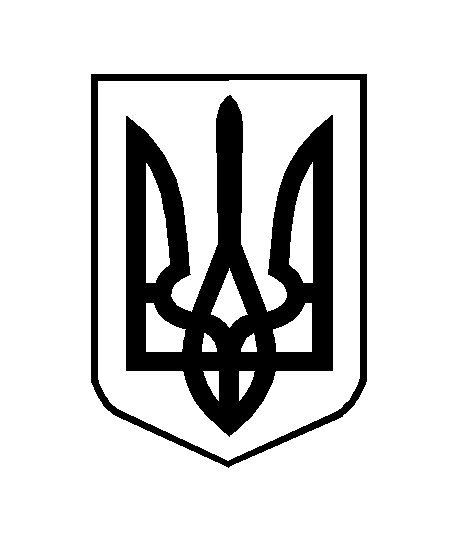 